Napomena: Podatke iz tablice Ministarstvo ažurira kvartalno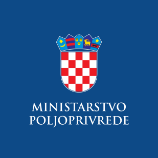 Evidencija izdanih Potvrda o sukladnosti proizvoda sa Specifikacijom proizvoda- sukladno članku 95. stavku 7. Zakona o poljoprivredi („Narodne novine“, 118/18., 42/20., 127/20 – USRH, 52/21. i 152/22.) i članku 24. Pravilnika o zaštićenim oznakama izvornosti, zaštićenim oznakama zemljopisnog podrijetla i zajamčeno tradicionalnim specijalitetima poljoprivrednih i prehrambenih proizvoda i neobveznom izrazu kvalitete „planinski proizvod“ („Narodne novine“, br. 38/2019)  PAŠKI SIRzaštićena oznaka izvornosti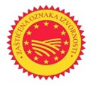 PAŠKI SIRzaštićena oznaka izvornostiNaziv i adresa subjekta u poslovanju s hranom koji je korisnik oznakeRazdoblje valjanosti Potvrde o sukladnostiOPG Čemeljić Branimir Ribarska 20, Mandre17.04.2023.-16.04.2024.OPG Čemeljić Branimir Ribarska 20, Mandre04.07.2023.-03.07.2024. A&S, obrt za obnovljive izvore i poljoprivredu Lungo Mare 23, Mandre27.04.2023.-26.04.2024.A&S, obrt za obnovljive izvore i poljoprivredu Lungo Mare 23, Mandre06.06.2023.-05.06.2024.A&S, obrt za obnovljive izvore i poljoprivredu Lungo Mare 23, Mandre18.08.2023.-17.08.2024.A&S, obrt za obnovljive izvore i poljoprivredu Lungo Mare 23, Mandre04.07.2023.-03.07.2024.A&S, obrt za obnovljive izvore i poljoprivredu Lungo Mare 23, Mandre18.08.2023.-17.08.2024.A&S, obrt za obnovljive izvore i poljoprivredu Lungo Mare 23, Mandre10.04.2024.-09.04.2025.MIH Sirana KolanStanić 29,Kolan19.04.2023.-18.04.2024.MIH Sirana KolanStanić 29,Kolan11.09.2023.-10.09.2024.MIH Sirana KolanStanić 29,Kolan06.10.2023.-05.10.2024.MIH Sirana KolanStanić 29,Kolan07.03.2024.-06.03.2025.MIH Sirana KolanStanić 29,Kolan15.03.2024.-14.03.2025.MIH Sirana KolanStanić 29,Kolan25.03.2024.-24.03.2025.MIH Sirana KolanStanić 29,Kolan30.03.2024.-29.03.2025.MIH Sirana KolanStanić 29,Kolan05.04.2024.-04.04.2025.Paška sirana d.d.Zadarska 5,Pag06.04.2023.-05.04.2024.Paška sirana d.d.Zadarska 5,Pag17.07.2023.-16.07.2024.Paška sirana d.d.Zadarska 5,Pag08.04.2024.-07.04.2025.OPG Zubović Franjo, Zubovićevi dvori 4, Kolan17.04.2023.-16.04.2024.OPG Zubović Franjo, Zubovićevi dvori 4, Kolan18.05.2023.- 17.05.2024.OPG Zubović Franjo, Zubovićevi dvori 4, Kolan29.06.2023.-28.06.2024.OPG Zubović Franjo, Zubovićevi dvori 4, Kolan23.08.2023.-22.08.2024.OPG Zubović Franjo, Zubovićevi dvori 4, Kolan29.03.2024.-28.03.2025.OPG Domagoj Škoda Bartola Kašića 3, Povljana11.05.2023.-10.05.2024.OPG Domagoj Škoda Bartola Kašića 3, Povljana04.09.2023.-03.09.2024.P.U.O. Figurica Figurica 11,Kolan06.04.2023.-05.04.2024.P.U.O. Figurica Figurica 11,Kolan04.05.2023.-03.05.2024.P.U.O. Figurica Figurica 11,Kolan09.06.2023.-08.06.2024.P.U.O. Figurica Figurica 11,Kolan17.07.2023.-16.07.2024.P.U.O. Figurica Figurica 11,Kolan29.03.2024.-28.03.2025.OPG Krunoslav VidasT. Ujevića 1,Novalja03.07.2023.-02.07.2024.OPG Krunoslav VidasT. Ujevića 1,Novalja04.09.2023.-03.09.2024.OPG Krunoslav VidasT. Ujevića 1,Novalja15.03.2024.-14.03.2025.OPG Emil OštarićŠuprahini dvori 11,Kolan06.04.2023.-05.04.2024.OPG Emil OštarićŠuprahini dvori 11,Kolan10.08.2023.-09.08.2024. OPG Tomislav VidasT. Ujevića 1,Novalja03.07.2023.-02.07.2024.OPG Tomislav VidasT. Ujevića 1,Novalja04.09.2023.-03.09.2024.OPG Tomislav VidasT. Ujevića 1,Novalja15.03.2024.-14.03.2025.Sirana Gligora d.o.o.Figurica 22a,Kolan03.04.2023.-02.04.2024.Sirana Gligora d.o.o.Figurica 22a,Kolan27.07.2023.-26.07.2024.Sirana Gligora d.o.o.Figurica 22a,Kolan08.04.2024.-07.04.2025Sirana Gligora d.o.o.Figurica 22a,Kolan09.04.2024.-08.04.2025.OPG Skrivanat, Marin Valentić, Ždrijačka ulica 11, Miškovići, Pag10.04.2024.-09.04.2025.